Об утверждении Положения о межведомственной комиссии о признании помещения жилым помещением, жилого помещения непригодным для проживания, многоквартирного дома аварийным и подлежащим сносу или реконструкции, садового дома жилым домом и жилого дома садовым домом, находящихся на территории Сабанчинского сельского поселения Яльчикского района Чувашской РеспубликиВ соответствии с Постановлением Правительства РФ от 28.01.2006 г. № 47 «Об утверждении Положения о признании помещения жилым помещением, жилого помещения непригодным для проживания, многоквартирного дома аварийным и подлежащим сносу или реконструкции, садового дома жилым домом и жилого дома садовым домом» с внесенными в него изменениями от 06.04.2022 № 608 администрация Сабанчинского сельского поселения   постановляет:         1. Утвердить Положение о межведомственной комиссии по признанию помещения жилым помещением, жилого помещения непригодным для проживания, многоквартирного дома аварийным и подлежащим сносу или реконструкции, садового дома жилым домом и жилого дома садовым домом находящихся, на территории Сабанчинского сельского поселения Яльчикского района  Чувашской  Республики, согласно приложению.         2. Контроль за выполнением настоящего постановления оставляю за собой.          3.Настоящее постановление вступает в силу после его официального опубликования. Глава Сабанчинского сельского поселения                                                                                             А.В.Трофимов Утвержденопостановлением администрацииСабанчинского сельского поселенияОт 12.07.2022 № 26Положениео межведомственной комиссии о признании помещения жилым помещением, жилого помещения непригодным для проживания, многоквартирного дома аварийным и подлежащим сносу или реконструкции, садового дома жилым домом и жилого дома садовым домом, находящихся на территории Сабанчинского сельского поселения Яльчикского района Чувашской Республики1. Общие положения1.1.     Положение о межведомственной комиссии (далее - комиссия) о признании помещения жилым помещением, жилого помещения непригодным для проживания, многоквартирного дома аварийным и подлежащим сносу или реконструкции, садового дома жилым домом и жилого дома садовым домом, находящихся на территории Сабанчинского сельского поселения Яльчикского района Чувашской Республики (далее - Положение), определяет функции, задачи и организацию работы указанной комиссии.1.2.    Администрация Сабанчинского сельского поселения Яльчикского района Чувашской Республики (далее - администрация) создает комиссию для оценки жилых помещений жилищного фонда Российской Федерации, многоквартирных домов, находящихся в федеральной собственности, муниципального жилищного фонда и частного жилищного фонда, находящихся на территории Сабанчинского сельского поселения Яльчикского района Чувашской Республики, на соответствие требованиям, предъявляемым к жилым помещениям,  установленным в постановлении Правительства РФ № 47, за исключением случаев необходимости оценки и обследования помещения в целях признания жилого помещения пригодным (непригодным) для проживания граждан, а также многоквартирного дома аварийным и подлежащим сносу или реконструкции в течение 5 лет со дня выдачи разрешения о вводе многоквартирного дома в эксплуатацию.В состав комиссии включаются представители администрации. Председателем комиссии назначается должностное лицо администрации.2.1.  Комиссия в своей деятельности руководствуется Конституцией Российской Федерации, Федеральными законами и иными нормативными правовыми актами Российской Федерации, постановлением Правительства Российской Федерации от 28.01.2006 № 47 «Об утверждении Положения о признании помещения жилым помещением, жилого помещения непригодным для проживания, многоквартирного дома аварийным и подлежащим сносу или реконструкции, садового дома жилым домом и жилого дома садовым домом» (далее – постановление Правительства РФ № 47), Конституцией Чувашской Республики, законами и иными нормативными правовыми актами Чувашской Республики, постановлениями и распоряжениями администрации Сабанчинского сельского поселения Яльчикского района Чувашской Республики, а также настоящим Положением.В состав комиссии включаются также представители органов, уполномоченных на проведение регионального жилищного надзора (муниципального жилищного контроля), государственного контроля и надзора в сферах санитарно-эпидемиологической, пожарной, экологической и иной безопасности, защиты прав потребителей и благополучия человека (далее - органы государственного надзора (контроля), а также в случае необходимости, в том числе в случае проведения обследования помещений на основании сводного перечня объектов (жилых помещений), находящихся в границах зоны чрезвычайной ситуации, предусмотренного пунктом 3 настоящего Положения, - представители органов архитектуры, градостроительства и соответствующих организаций, эксперты, в установленном порядке аттестованные на право подготовки заключений экспертизы проектной документации и (или) результатов инженерных изысканий.3.1.  Заключение комиссии может быть обжаловано заинтересованными лицами в судебном порядке.3.2.  Действие Положения не распространяется на жилые помещения, расположенные в объектах капитального строительства, ввод в эксплуатацию которых и постановка на государственный учет не осуществлены в соответствии с Градостроительным кодексом Российской Федерации.3.3.  Состав Комиссии утверждается распоряжением администрации Сабанчинского сельского поселения Яльчикского района Чувашской Республики.3.4. Собственник жилого помещения (уполномоченное им лицо), за исключением органов местного самоуправления привлекается к работе в комиссии с правом совещательного голоса и подлежит уведомлению о времени и месте заседания комиссии в порядке, установленном органом местного самоуправления, создавшим комиссию.Порядок участия в работе комиссии собственника жилого помещения, получившего повреждения в результате чрезвычайной ситуации, устанавливается органом местного самоуправления, создавшими комиссию.3.5.  В случае если комиссией проводится оценка жилых помещений жилищного фонда Российской Федерации или многоквартирного дома, находящегося в федеральной собственности, в состав комиссии с правом решающего голоса включается представитель федерального органа исполнительной власти, осуществляющего полномочия собственника в отношении оцениваемого имущества. В состав комиссии с правом решающего голоса также включается представитель государственного органа Российской Федерации или подведомственного ему предприятия (учреждения), если указанному органу либо его подведомственному предприятию (учреждению) оцениваемое имущество принадлежит на соответствующем вещном праве (далее - правообладатель).3.6. Решение о признании помещения жилым помещением, жилого помещения пригодным (непригодным) для проживания граждан, а также многоквартирного дома аварийным и подлежащим сносу или реконструкции принимается  органом местного самоуправления (за исключением жилых помещений жилищного фонда Российской Федерации и многоквартирных домов, находящихся в федеральной собственности). В случае, если комиссией проводится оценка жилых помещений жилищного фонда Российской Федерации, а также многоквартирного дома, находящегося в федеральной собственности, решение о признании помещения жилым помещением, жилого помещения пригодным (непригодным) для проживания граждан, а также многоквартирного дома аварийным и подлежащим сносу или реконструкции принимается федеральным органом исполнительной власти, осуществляющим полномочия собственника в отношении оцениваемого имущества, на основании заключения комиссии, оформленного в порядке, предусмотренном 3.4 раздела 3 настоящего Положения.3.7. Администрация при наличии обращения собственника помещения принимает решение о признании частных жилых помещений, находящихся на соответствующей территории, пригодными (непригодными) для проживания граждан на основании соответствующего заключения комиссии.2. Основные задачи Комиссии2.1.  Рассмотрение вопросов о  признании помещения жилым помещением, жилого помещения непригодным для проживания, многоквартирного дома аварийным и подлежащим сносу или реконструкции, садового дома жилым домом и жилого дома садовым домом.2.2. Контроль за исполнением решений Комиссии.3. Полномочия Комиссии3.1.    Взаимодействует с федеральными органами государственной власти, органами государственной власти Чувашской Республики, организациями, учреждениями, предприятиями по вопросам, относящимся к компетенции Комиссии.3.2.   На основании межведомственных запросов с использованием единой системы межведомственного электронного взаимодействия и подключаемых к ней региональных систем межведомственного электронного взаимодействия получает в том числе в электронной форме:а) сведения из Единого государственного реестра недвижимости;б) технический паспорт жилого помещения, а для нежилых помещений - технический план;в) заключения (акты) соответствующих органов государственного надзора (контроля) в случае, если представление указанных документов признано необходимым для принятия решения о признании жилого помещения соответствующим (не соответствующим) установленным в постановлении Правительства РФ № 47 требованиям.3.3. Комиссия вправе запрашивать документы, указанные в пункте 3.2 настоящего Положения, в органах жилищного надзора, государственного контроля и надзора в сферах санитарно-эпидемиологической, пожарной, экологической и иной безопасности, защиты прав потребителей и благополучия человека.3.4. Рассматривает вопросы и принимает одно из следующих решений:- о соответствии помещения требованиям, предъявляемым к жилому помещению, и его пригодности для проживания;- о выявлении оснований для признания помещения подлежащим капитальному ремонту, реконструкции или перепланировке (при необходимости с технико-экономическим обоснованием) с целью приведения утраченных в процессе эксплуатации характеристик жилого помещения в соответствие с установленными в настоящем Положении требованиями;- о выявлении оснований для признания помещения непригодным для проживания;- о выявлении оснований для признания многоквартирного дома аварийным и подлежащим реконструкции;- о выявлении оснований для признания многоквартирного дома аварийным и подлежащим сносу;- об отсутствии оснований для признания многоквартирного дома аварийным и подлежащим сносу или реконструкции;-об отсутствии оснований для признания жилого помещения непригодным для проживания.Решение принимается большинством голосов членов комиссии и оформляется в виде заключения в 3 экземплярах с указанием соответствующих оснований принятия решения. Если число голосов «за» и «против» при принятии решения равно, решающим является голос председателя комиссии. В случае несогласия с принятым решением члены комиссии вправе выразить свое особое мнение в письменной форме и приложить его к заключению.Комиссия правомочна принимать решение (имеет кворум), если в заседании комиссии принимают участие не менее половины общего числа ее членов, в том числе все представители органов государственного надзора (контроля), органов архитектуры, градостроительства и соответствующих организаций, эксперты, включенные в состав комиссии».4. Организация работы Комиссии4.1. Комиссия на основании заявления собственника помещения, федерального органа исполнительной власти, осуществляющего полномочия собственника в отношении оцениваемого имущества, правообладателя или гражданина (нанимателя), либо на основании заключения органов государственного надзора (контроля) по вопросам, отнесенным к их компетенции, либо на основании заключения экспертизы жилого помещения, проведенной в соответствии с постановлением Правительства Российской Федерации от 21 августа 2019 г. N 1082 «Об утверждении Правил проведения экспертизы жилого помещения, которому причинен ущерб, подлежащий возмещению в рамках программы организации возмещения ущерба, причиненного расположенным на территориях субъектов Российской Федерации жилым помещениям граждан, с использованием механизма добровольного страхования, методики определения размера ущерба, подлежащего возмещению в рамках программы организации возмещения ущерба, причиненного расположенным на территориях субъектов Российской Федерации жилым помещениям граждан, с использованием механизма добровольного страхования за счет страхового возмещения и помощи, предоставляемой за счет средств бюджетов бюджетной системы Российской Федерации, и о внесении изменений в Положение о признании помещения жилым помещением, жилого помещения непригодным для проживания, многоквартирного дома аварийным и подлежащим сносу или реконструкции, садового дома жилым домом и жилого дома садовым домом», либо на основании сформированного и утвержденного субъектом Российской Федерации на основании сведений из Единого государственного реестра недвижимости, полученных с использованием единой системы межведомственного электронного взаимодействия и подключаемых к ней региональных систем межведомственного электронного взаимодействия, сводного перечня объектов (жилых помещений), находящихся в границах зоны чрезвычайной ситуации (далее - сводный перечень объектов (жилых помещений), проводит оценку соответствия помещения установленным в настоящем Положении требованиям и принимает решения в порядке, предусмотренном пунктом 47 настоящего Положения.Собственник, правообладатель или наниматель жилого помещения, которое получило повреждения в результате чрезвычайной ситуации и при этом не включено в сводный перечень объектов (жилых помещений), вправе подать в комиссию заявление, предусмотренное абзацем первым настоящего пункта.4.2. При оценке соответствия находящегося в эксплуатации помещения установленным в постановлении Правительства РФ № 47 требованиям проверяется его фактическое состояние. При этом проводится оценка степени и категории технического состояния строительных конструкций и жилого дома в целом, степени его огнестойкости, условий обеспечения эвакуации проживающих граждан в случае пожара, санитарно-эпидемиологических требований и гигиенических нормативов, содержания потенциально опасных для человека химических и биологических веществ, качества атмосферного воздуха, уровня радиационного фона и физических факторов источников шума, вибрации, наличия электромагнитных полей, параметров микроклимата помещения, а также месторасположения жилого помещения.4.3. Процедура проведения оценки соответствия помещения установленным в настоящем Положении требованиям включает:1) прием и рассмотрение заявления и прилагаемых к нему обосновывающих документов, а также иных документов, предусмотренных абз.1 п. 4.1 настоящего Положения;2) определение перечня дополнительных документов (заключения (акты) соответствующих органов государственного надзора (контроля), заключение юридического лица, являющегося членом саморегулируемой организации, основанной на членстве лиц, выполняющих инженерные изыскания и имеющих право на осуществление работ по обследованию состояния грунтов оснований зданий и сооружений, их строительных конструкций (далее - специализированная организация), по результатам обследования элементов ограждающих и несущих конструкций жилого помещения), необходимых для принятия решения о признании жилого помещения соответствующим (не соответствующим) установленным в постановлении Правительства РФ № 47 требованиям;3) определение состава привлекаемых экспертов, в установленном порядке аттестованных на право подготовки заключений экспертизы проектной документации и (или) результатов инженерных изысканий, исходя из причин, по которым жилое помещение может быть признано нежилым, либо для оценки возможности признания пригодным для проживания реконструированного ранее нежилого помещения;4) работу комиссии по оценке пригодности (непригодности) жилых помещений для постоянного проживания;5) составление комиссией заключения в порядке, предусмотренном пунктом 3.4 настоящего Положения, по форме согласно приложению № 1 (далее - заключение);6) составление акта обследования помещения (в случае принятия комиссией решения о необходимости проведения обследования) и составление комиссией на основании выводов и рекомендаций, указанных в акте, заключения. При этом решение комиссии в части выявления оснований для признания многоквартирного дома аварийным и подлежащим сносу или реконструкции может основываться только на результатах, изложенных в заключение специализированной организации, проводящей обследование;7) принятие органом местного самоуправления решения по итогам работы комиссии;8) передача по одному экземпляру решения заявителю и собственнику жилого помещения (третий экземпляр остается в деле, сформированном комиссией).4.4. Для рассмотрения вопроса о пригодности (непригодности) помещения для проживания и признания многоквартирного дома аварийным заявитель представляет в комиссию по месту нахождения жилого помещения следующие документы:а) заявление о признании помещения жилым помещением или жилого помещения непригодным для проживания и (или) многоквартирного дома аварийным и подлежащим сносу или реконструкции;б) копии правоустанавливающих документов на жилое помещение, право на которое не зарегистрировано в Едином государственном реестре недвижимости;в) в отношении нежилого помещения для признания его в дальнейшем жилым помещением - проект реконструкции нежилого помещения;г) заключение специализированной организации, проводившей обследование многоквартирного дома, - в случае постановки вопроса о признании многоквартирного дома аварийным и подлежащим сносу или реконструкции;д) заключение специализированной организации по результатам обследования элементов ограждающих и несущих конструкций жилого помещения - в случае, если в соответствии с п. 2 п. 4.3 настоящего Положения предоставление такого заключения является необходимым для принятия решения о признании жилого помещения соответствующим (не соответствующим) установленным в настоящем Положении требованиям;е) заявления, письма, жалобы граждан на неудовлетворительные условия проживания - по усмотрению заявителя.Заявитель вправе представить заявление и прилагаемые к нему документы на бумажном носителе лично или посредством почтового отправления с уведомлением о вручении либо в форме электронных документов с использованием федеральной государственной информационной системы «Единый портал государственных и муниципальных услуг (функций)» (далее - единый портал), регионального портала государственных и муниципальных услуг (при его наличии) или посредством многофункционального центра предоставления государственных и муниципальных услуг.Заявление, подаваемое в форме электронного документа, подписывается заявителем простой электронной подписью, а прилагаемые к нему электронные документы должны быть подписаны должностными лицами органов (организаций), выдавших эти документы, усиленной квалифицированной электронной подписью (если законодательством Российской Федерации для подписания таких документов не установлен иной вид электронной подписи).Заявитель вправе представить в комиссию указанные в пункте 3.2 настоящего Положения документы и информацию по своей инициативе.4.5. В случае если заявителем выступает орган государственного надзора (контроля), указанный орган представляет в комиссию свое заключение, после рассмотрения которого комиссия предлагает собственнику помещения представить документы, указанные в пункте 4.4 настоящего Положения.В случае если комиссия проводит оценку на основании сводного перечня объектов (жилых помещений), представление документов, предусмотренных пунктом 4.4 настоящего Положения, не требуется.4.6. В случае если комиссией проводится оценка жилых помещений жилищного фонда Российской Федерации или многоквартирного дома, находящегося в федеральной собственности, орган местного самоуправления не позднее чем за 20 календарных дней до дня начала работы комиссии, а в случае проведения оценки жилых помещений, получивших повреждения в результате чрезвычайной ситуации, - не позднее чем за 15 календарных дней до дня начала работы комиссии обязан в письменной форме посредством почтового отправления с уведомлением о вручении, а также в форме электронного документа с использованием единого портала направить в федеральный орган исполнительной власти Российской Федерации, осуществляющий полномочия собственника в отношении оцениваемого имущества, и правообладателю такого имущества уведомление о дате начала работы комиссии, а также разместить такое уведомление на межведомственном портале по управлению государственной собственностью в информационно-телекоммуникационной сети «Интернет»..Федеральный орган исполнительной власти, осуществляющий полномочия собственника в отношении оцениваемого имущества, и правообладатель такого имущества в течение 5 календарных дней со дня получения уведомления о дате начала работы комиссии направляют в комиссию посредством почтового отправления с уведомлением о вручении, а также в форме электронного документа с использованием единого портала информацию о своем представителе, уполномоченном на участие в работе комиссии.В случае если уполномоченные представители не принимали участие в работе комиссии (при условии соблюдения установленного настоящим пунктом порядка уведомления о дате начала работы комиссии), комиссия принимает решение в отсутствие указанных представителей.4.7. «Комиссия рассматривает поступившее заявление, или заключение органа государственного надзора (контроля), или заключение экспертизы жилого помещения, предусмотренные абзацем первым пункта 4.1 настоящего Положения, в течение 30 календарных дней с даты регистрации, а сводный перечень объектов (жилых помещений) или поступившее заявление собственника, правообладателя или нанимателя жилого помещения, которое получило повреждения в результате чрезвычайной ситуации и при этом не включено в сводный перечень объектов (жилых помещений), предусмотренные пунктом 4.1 настоящего Положения, - в течение 20 календарных дней с даты регистрации и принимает решение (в виде заключения), указанное в пункте 3.4 настоящего Положения, либо решение о проведении дополнительного обследования оцениваемого помещения».В ходе работы комиссия вправе назначить дополнительные обследования и испытания, результаты которых приобщаются к документам, ранее представленным на рассмотрение комиссии.В случае непредставления заявителем документов, предусмотренных пунктом 4.4 настоящего Положения, и невозможности их истребования на основании межведомственных запросов с использованием единой системы межведомственного электронного взаимодействия и подключаемых к ней региональных систем межведомственного электронного взаимодействия комиссия возвращает без рассмотрения заявление и соответствующие документы в течение 15 календарных дней со дня истечения срока, предусмотренного абзацем первым настоящего пункта.Два экземпляра заключения, указанного в пункте 3.4 настоящего Положения, в 3-дневный срок направляются комиссией в соответствующий федеральный орган исполнительной власти, орган исполнительной власти субъекта Российской Федерации, орган местного самоуправления для последующего принятия решения, предусмотренного пунктом 3.6 настоящего Положения, и направления заявителю и (или) в орган государственного жилищного надзора (муниципального жилищного контроля) по месту нахождения соответствующего помещения или многоквартирного дома.4.8 . В случае обследования помещения комиссия составляет в 3 экземплярах акт обследования помещения по форме согласно приложению № 2. Участие в обследовании помещения лиц, указанных в абзаце четвертом пункта 3 раздела 1 настоящего Положения, в случае их включения в состав комиссии является обязательным.На основании полученного заключения соответствующий федеральный орган исполнительной власти, орган исполнительной власти субъекта Российской Федерации, орган местного самоуправления в течение 30 календарных дней со дня получения заключения, а в случае обследования жилых помещений, получивших повреждения в результате чрезвычайной ситуации, - в течение 10 календарных дней со дня получения заключения принимает в установленном им порядке решение, предусмотренное абзацем четвертым пункта 3 раздела 1 настоящего Положения настоящего Положения, и издает распоряжение с указанием о дальнейшем использовании помещения, сроках отселения физических и юридических лиц в случае признания дома аварийным и подлежащим сносу или реконструкции или о признании необходимости проведения ремонтно-восстановительных работ.4.9. В случае признания многоквартирного дома аварийным и подлежащим сносу договоры найма и аренды жилых помещений расторгаются в соответствии с законодательством.Договоры на жилые помещения, признанные непригодными для проживания, могут быть расторгнуты по требованию любой из сторон договора в судебном порядке в соответствии с законодательством.4.10. Соответствующий орган местного самоуправления в 5-дневный срок со дня принятия решения, предусмотренного 4.8 настоящего Положения, направляет в письменной или электронной форме с использованием информационно-телекоммуникационных сетей общего пользования, в том числе информационно-телекоммуникационной сети "Интернет", включая единый портал или региональный портал государственных и муниципальных услуг (при его наличии), по 1 экземпляру распоряжения и заключения комиссии заявителю, а также в случае признания жилого помещения непригодным для проживания и многоквартирного дома аварийным и подлежащим сносу или реконструкции - в орган государственного жилищного надзора (муниципального жилищного контроля) по месту нахождения такого помещения или дома.В случае выявления оснований для признания жилого помещения непригодным для проживания вследствие наличия вредного воздействия факторов среды обитания, представляющих особую опасность для жизни и здоровья человека, либо представляющих угрозу разрушения здания по причине его аварийного состояния или по основаниям, предусмотренным пунктом 36 Постановления Правительства от 28.01.2006 № 47 «Об утверждении Положения о признании помещения жилым помещением, жилого помещения непригодным для проживания, многоквартирного дома аварийным и подлежащим сносу или реконструкции, садового дома жилым домом и жилого дома садовым домом», решение, предусмотренное пунктом 3.4 настоящего Положения, направляется в соответствующий орган местного самоуправления, собственнику жилья и заявителю не позднее рабочего дня, следующего за днем оформления решения.В случае признания аварийным и подлежащим сносу или реконструкции многоквартирного дома (жилых помещений в нем непригодными для проживания) в течение 5 лет со дня выдачи разрешения о его вводе в эксплуатацию по причинам, не связанным со стихийными бедствиями и иными обстоятельствами непреодолимой силы, решение, предусмотренное пунктом 3.4 настоящего Положения, направляется в 5-дневный срок в органы прокуратуры для решения вопроса о принятии мер, предусмотренных законодательством Российской Федерации.4.11. Решение соответствующего органа местного самоуправления, заключение, предусмотренное пунктом 3.4 настоящего Положения, могут быть обжалованы заинтересованными лицами в судебном порядке.Приложение № 1к Положению о межведомственной комиссии о признании помещения жилым помещением, жилого помещения непригодным для проживания, многоквартирного дома аварийным и подлежащим сносу или реконструкции, садового дома жилым домом и жилого дома садовым домом, находящихся на территории  Сабанчинского сельского поселения Яльчикского района Чувашской РеспубликиЗАКЛЮЧЕНИЕоб оценке соответствия помещения (многоквартирного дома) требованиям,установленным в Положении о признании помещения жилым помещением,жилого помещения непригодным для проживания, многоквартирного домааварийным и подлежащим сносу или реконструкции, садового дома жилымдомом и жилого дома садовым домом№ ___                                                                                                            ____________                                                                                                                                                                                                  (дата) ______________________________________________________________________________(месторасположение помещения, в том числе наименования населенного  пункта и улицы, номера дома и квартиры)Межведомственная  комиссия,  назначенная ____________________________________________________________________________________________________________________________,(кем назначена, наименование федерального органа исполнительной власти, органа исполнительной власти субъекта Российской Федерации, органа  местного самоуправления, дата, номер решения о созыве комиссии) в составе председателя ____________________________________________________________                                                       (ф.и.о., занимаемая должность и место работы) и членов комиссии  _______________________________________________________________                                                      (ф.и.о., занимаемая должность и место работы)_________________________________________________________________________________                                                      (ф.и.о., занимаемая должность и место работы) при участии приглашенных экспертов ________________________________________________________________________________________________________________________________(ф.и.о., занимаемая должность и место работы)и приглашенного собственника помещения или  уполномоченного  им   лица_________________________________________________________________________________(ф.и.о., занимаемая должность и место работы) по результатам рассмотренных документов ____________________________________________________________________________________________________________________________(приводится перечень документов)и  на  основании  акта  межведомственной  комиссии,    составленного по результатам обследования, ___________________________________________________________________________________________________________________________________________________________________________________________________________________________________________(приводится заключение, взятое из акта обследования (в случае  проведения обследования), или указывается, что на основании решения межведомственной комиссии обследование не проводилось) приняла заключение о  ______________________________________________________________________________________________________________________________________________________________________________________________________________________________(приводится обоснование принятого межведомственной комиссией заключения  об оценке соответствия помещения (многоквартирного дома) требованиям, установленным в Положении о признании помещения жилым помещением, жилого помещения непригодным для проживания и многоквартирного дома  аварийным и подлежащим сносу или реконструкции) Приложение к заключению: а) перечень рассмотренных документов; б) акт обследования помещения (в случае проведения обследования); в) перечень других материалов, запрошенных межведомственной комиссией; г) особое мнение членов межведомственной комиссии: _____________________________________________________________________. Председатель межведомственной комиссии                                                    ________________                       ____________________________                                                                   (подпись)                                                                             (ф.и.о.) Члены межведомственной комиссии                                               __________________                      _____________________________                                                                   (подпись)                                                                            (ф.и.о.)                                               __________________                      _____________________________                                                       (подпись)                                                                               (ф.и.о.Приложение № 2к Положению о межведомственной комиссии о признании помещения жилым помещением, жилого помещения непригодным для проживания, многоквартирного дома аварийным и подлежащим сносу или реконструкции, садового дома жилым домом и жилого дома садовым домом, находящихся на территории  Сабанчинского сельского поселения Яльчикского района Чувашской РеспубликиАКТобследования  помещения (многоквартирного дома) № ___                                                                                                                _________                                                                                                                                        (дата) _____________________________________________________________________________(месторасположение помещения (многоквартирного дома), в том числе наименования населенного пункта и улицы, номера дома и квартиры)   Межведомственная комиссия, назначенная ___________________________________________________________________________________________________________________________ (кем назначена, наименование федерального органа исполнительной власти,  органа исполнительной власти субъекта Российской Федерации, органа местного самоуправления, дата, номер решения о созыве комиссии) в составе председателя ____________________________________________________________(ф.и.о., занимаемая должность и место работы) и членов комиссии ________________________________________________________________(ф.и.о., занимаемая должность и место работы)_______________________________________________________________________________________________ при участии приглашенных экспертов ________________________________________________________________________________________________________________________________                                                         (ф.и.о., занимаемая должность и место работы) и приглашенного собственника  помещения  или  уполномоченного  им  лица _________________________________________________________________________________(ф.и.о., занимаемая должность и место работы) произвела обследование помещения (многоквартирного дома) по заявлению _______________ _________________________________________________________________________________(реквизиты заявителя: ф.и.о. и адрес - для физического лица, наименование организации и занимаемая должность - для юридического  лица) и составила настоящий акт обследования помещения (многоквартирного дома) ____________ __________________________________________________________________________________________________________________________________________________________________(адрес, принадлежность помещения, кадастровый номер, год ввода в эксплуатацию)   Краткое описание  состояния  жилого  помещения,  несущих строительных конструкций,  инженерных  систем  здания,  оборудования  и механизмов и прилегающей к зданию территории _____________________________________________________________________________ ________________________________________________________________________________ ________________________________________________________________________________   Сведения о несоответствиях  установленным  требованиям  с указанием фактических   значений    показателя    или    описанием    конкретного несоответствия  _____________________ _________________________________________________________________________________ _________________________________________________________________________________     Оценка результатов проведенного инструментального контроля и других видов контроля и исследований _____________________________________________________________________ _________________________________________________________________________________(кем проведен контроль (испытание), по каким показателям, какие фактические значения получены)   Рекомендации межведомственной комиссии и предлагаемые меры, которые необходимо принять для обеспечения безопасности или создания нормальных условий для постоянного проживания ________________________________________________________________________________________________________________________________________________________________________________________________________________________________________ Заключение  межведомственной комиссии по  результатам  обследования помещения _________________________________________________________________________________ _________________________________________________________________________________    Приложение к акту:   а) результаты инструментального контроля;   б) результаты лабораторных испытаний;   в) результаты исследований;   г) заключения экспертов специализированных организаций;   д) другие материалы по решению межведомственной комиссии. Председатель межведомственной комиссии _________________________                                           __________________________________(подпись)                                                                                                               (ф.и.о.) Члены межведомственной комиссии ________________                                                   __________________________________(подпись)                                                                                                                (ф.и.о.) ________________                                                   __________________________________(подпись)                                                                                                                 (ф.и.о.) ________________                                                   __________________________________(подпись)                                                                                                                (ф.и.о.) ________________                                                     __________________________________(подпись)                                                                                                                (ф.и.о.)Приложение № 3к Положению о межведомственной комиссии о признании помещения жилым помещением, жилого помещения непригодным для проживания, многоквартирного дома аварийным и подлежащим сносу или реконструкции, садового дома жилым домом и жилого дома садовым домом, находящихся на территории  Сабанчинского сельского поселения Яльчикского района Чувашской РеспубликиРешение
о признании садового дома жилым домом и жилого дома садовым домом_____________                                                                                          __________        (дата)                                                                                                                               (номер)В связи с обращением ______________________________________________________________(Ф.И.О. физического лица, наименование юридического лица - заявителя)о  намерении  признать   садовый дом жилым домом/жилой дом садовым домом, (ненужное зачеркнуть), расположенный по адресу: _______________________________________________________________________________________________________________________________,кадастровый номер земельного участка, в пределах которого расположен дом: _____________________________________________________________________________________________на основании ___________________________________________________________________________________________________________________________________________________________________________________________________________________________________(наименование и реквизиты правоустанавливающего документа)_____________________________________________________________________,по результатам рассмотрения представленных документов принято решение:Признать ______________________________________________________________________                                    (садовый дом жилым домом/жилой дом садовым домом - нужное указать)______________________ _______________________  ______________________(должность)                        (Ф.И.О. должностного лица органа          (подпись должностного лица                                                                      местного  самоуправления             органа  местного самоуправления                                                                  муниципального образования, в           муниципального образования, в                                                                  границах которого расположен            границах которого расположен                                                                     садовый дом или жилой дом)               садовый дом или жилой дом)                                                                    М.П.Получил: "__" __________ 20__ г.                                                     ______________________(заполняется в случае получения решения лично)                                                             (подпись заявителя)Решение направлено в адрес заявителя "____" _____________ 20__ г.(заполняется в случае направления решения по почте) _______________________________________________________(Ф.И.О., подпись должностного лица,  направившего решение в адрес заявителя)_____________________________________________                  Чёваш РеспубликиЕлч.к район. Тӑрӑм  ял поселений.надминистрацийӗЙЫШЁНУ 2022 =? Июлен 12 м.ш. 26 № Тарам ял.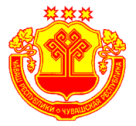 Чувашская РеспубликаЯльчикский районадминистрация Сабанчинского сельского поселения     ПОСТАНОВЛЕНИЕ12  июля 2022 г. №26село Сабанчино